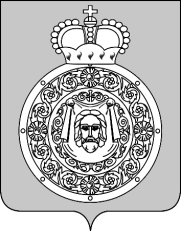 СОВЕТ ДЕПУТАТОВВоскресенского муниципального районаМосковской областиРЕШЕНИЕот 29.04.2016 № 318/26О приведении в 2016 году муниципальных программ (подпрограмм) Воскресенского муниципального района в соответствии с бюджетом Воскресенского муниципального района на 2016 год и на плановый период 2017 и 2018 годовВ соответствии с Федеральным законом от 30.03.2016 № 71-ФЗ «О приостановлении действия абзаца четвертого пункта 2 статьи 179 Бюджетного кодекса Российской Федерации»Совет депутатов Воскресенского муниципального района решил:1. Установить, что в 2016 году муниципальные программы (подпрограммы) Воскресенского муниципального района приводятся в соответствие с бюджетом Воскресенского муниципального района на 2016 год и на плановый период 2017 и 2018 годов (далее – бюджет) в течение 20 рабочих дней после утверждения Советом депутатов изменений и дополнений в бюджет.2. Разместить настоящее решение на официальном сайте Воскресенского муниципального района.3. Контроль за исполнением настоящего решения возложить на постоянную комиссию Совета депутатов по вопросам бюджета, муниципальной собственности, финансовой и налоговой политики (Сухарь О.В.) и первого заместителя руководителя администрации Сорокина И.А.Глава Воскресенского муниципального района                                                                  О.В.Сухарь